ПРЕСС-РЕЛИЗКадастровая палата:  в 2019 году ЕГРН пополнился границами сельских поселений имени Александра Пушкина и Максима Горького В 2019 году на федеральном уровне Единый государственный реестр недвижимости (далее – ЕГРН) пополнился сведениями о границах более 8,7 тысяч населенных пунктов, в том числе наименее населенных деревень и сел. 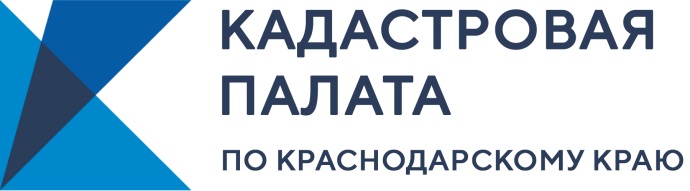 На данный момент всего в госреестре недвижимости содержатся сведения порядка 44 тысяч границ населенных пунктов РФ. Количество сведений о границах населенных пунктов, внесённых в ЕГРН, за год увеличилось на 25% - с 35,2 тысяч (по состоянию на 1 января 2019 года) до 44 тысяч.В Краснодарском крае число границ населенных пунктов занесенных в ЕГРН на 1 декабря 2019 года составляет 1,7 тысяч. Среди сельских поселений Краснодарского края, границы которых были внесены в 2019 году в ЕГРН, имеются и примечательные как наименованиями, так и значимостью в истории края: например, сельское поселение Кавказского района имени Максима Горького, сельское поселение Георгиевское Туапсинского района и сельское поселение имени Александра Пушкина Гулькевичского района.Населенный пункт сельского поселения имени Максима Горького с 1939 года носит имя великого русского писателя. И только с 1 января 2006 года Законом Краснодарского края было образовано сельское поселение им. М.Горького. В этом же году были установлены границы муниципального образования. Сельское поселение Георгиевское Туапсинского района славится заповедным Черкесским садом, сохранившимся еще со времен Кавказской войны. На территориях населенных пунктов разрешено строить жилые дома и реконструировать их, возводить социальные и коммунально-бытовые объекты.Всего в стране 155,7 тысяч населенных пунктов. Согласно поручению Правительства РФ, к 2021 году работа по внесению границ всех населенных пунктов в реестр недвижимости должна быть завершена. _____________________________________________________________________________________________Пресс-служба Кадастровой палаты по Краснодарскому краю press23@23.kadastr.ru